Приложение 5 к приказу Управления образования№     75   от    01.02.2018 г.Информационная карта участникамуниципального этапа профессионального конкурса «Воспитатель года Адыгеи» в 2018 году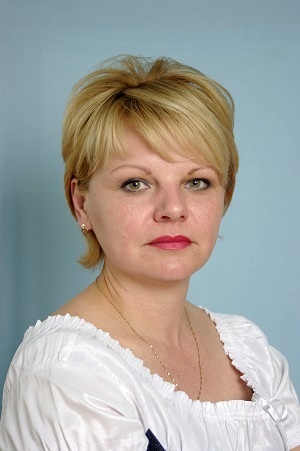 Городова(фамилия)Татьяна Юрьевна( имя, отчество)1. Общие сведения1. Общие сведенияМуниципальное образованиеМБДОУ № 6 «Гвоздичка»Населенный пунктпоселок ЦветочныйДата рождения (день, месяц, год)19.06.1976 годМесто рожденияг. Аркалык, Торгайская область, Республика Казахстан2. Работа2. РаботаМесто работы (наименование образовательной  организации в соответствии с уставом)Муниципальное бюджетное дошкольное образовательное учреждение детский сад  № 6 «Гвоздичка»Занимаемая должностьвоспитательОбщий трудовой и педагогический стаж (полных лет на момент заполнения анкеты)общий трудовой стаж - 14 лет,педагогический стаж – 5 лет,полных лет – 41 годВ каких возрастных группах в настоящее время работаетеПодготовительная, старшаяАттестационная категорияСоответствие занимаемой должностиПочетные звания и награды (наименования и год получения)Почетная грамота Управления образования администрации муниципального образования Майкопский район от 27.09.2015 год.Послужной список (места и стаж работы за последние 5 лет)МБДОУ № 6 «Гвоздичка» п. Цветочный, стаж педагогической работы- 5 года.3. ОбразованиеНазвание, год окончания учреждения профессионального образования, факультет«Адыгейский государственный университет» г. Майкоп 2016 год,Специальность, квалификация по диплому44.03.02 «Психолого-педагогическое образование», бакалаврДополнительное профессиональное образование (за последние три года)нетОсновные публикации (в т.ч. в газетах, брошюры, книги)нет4. Педагогическое мероприятие с детьмиНаправление, образовательная область, форма Познавательное развитие, тематический блок (ознакомление с миром природы).Необходимое оборудованиеПроектор, экран5. Конкурсное мероприятие «Интернет - ресурс»Адрес интернет - ресурсаwww.mr-dou6.ru6. Общественная деятельностьЧленство в Профсоюзе (наименование организации)МБДОУ № 6 «Гвоздичка»Участие в других общественных организациях (наименование, направление деятельности)нетУчастие в работе методического объединения (дата заседания, тема выступления)Районное методическое объединение воспитателей старших групп:05.04.2017г. Участие в конкурсе стенгазет«Моя малая Родина»; консультация на тему: «Планирование работы по патриотическому воспитанию вне специально организованных занятий»Участие в разработке и реализации муниципальных, региональных, федеральных программ и проектов (с указанием статуса участия) нет6. ДосугХоббидекоративно-прикладное искусство, путешествия7. КонтактыРабочий адрес с индексом385778, Майкопский район, п. Цветочный, ул. Школьная,  20А.Домашний адрес с индексом385778, Майкопский район, п. Цветочный, ул. Садовая,  дом № 86.Рабочий телефон с межд. кодом887777-5-83-23Домашний телефон с межд. кодомнетМобильный телефон8-961-827-61-40Рабочая электронная почтаgalina.k2012@mail.ruЛичная электронная почтанетАдрес личного сайта в ИнтернетенетАдрес сайта образовательной организации, реализующей программы дошкольного образования в Интернетеwww.mr-dou6.ru8. ДокументыПаспортВыдан:  Лангепасским ГОВД  Ханты-Мансийсгкого Автономного округа Тюменской областиДата выдачи: 11.10.2002 г. Код подразделения: 862-005Серия: 67 20Номер: 7632499. Профессиональные ценностиПедагогическое кредо«Любить, понимать, помогать!»Почему нравится работать в ДООЛюбовь к своей профессии, любовь к детям.Профессиональные и личностные ценности, наиболее близкие участникуОтзывчивость, внимание, педагогическая этика и грамотность, толерантность, эрудированность, доброжелательность.В чем, по мнению участника, состоит основная миссия воспитателяЯ учу детей доброте, заботе о ближнем, уважению к другим людям.